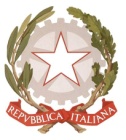 MINISTERO  DELL’ISTRUZIONE DELL’UNIVERSITÁ DELLA RICERCAUFFICIO SCOLASTICO REGIONALE PER IL LAZIOLICEO SCIENTIFICO STATALE“TALETE”Roma,   16/02/2018	Ai DocentiProt. 0000726/U-IV.1.1 				          Al Personale  ATAAlla DSGA Sig.ra Paola LeoniSito webAlbo CIRCOLARE N. 223Oggetto: Convocazione Collegio docentiSi comunica che, per motivi di urgenza,  è convocato nell’Aula M. Gizzio un Collegio dei docenti straordinario il giorno 27/02/2018 alle ore 14.45,  col seguente ordine del giorno:Approvazione verbale seduta precedente;Fondi Strutturali Europei – Programma Operativo Nazionale “Per la scuola, competenze e ambienti per l’apprendimento” 2014-2020.  Avviso pubblico prot. 1953 del 21/02/2017 “Competenze di base”. Asse I – Istruzione – Fondo Sociale Europeo (FSE). Obiettivo specifico – 10.2 – Miglioramento delle competenze chiave degli allievi, anche mediante il supporto dello sviluppo delle capacità di docenti, formatori e staff - Azione 10.2.2 Azioni di integrazione e potenziamento delle aree disciplinari di base (lingua italiana, lingue straniere, matematica, scienze, nuove tecnologie e nuovi linguaggi, ecc).. Autorizzazione progetto 10.2.2A-FSEPON-LA-2017-352 nota MIUR AOODGEFID/198 del 10.01.2018 – Titolo progetto: “Non solo calcoli” :  Criteri di selezione e reclutamento per titoli comparativi esperti interni;Criteri di selezione e reclutamento per titoli comparativi Tutor interni;Criteri di selezione e reclutamento per titoli comparativi Valutatore;Comunicazione del DS sui risultati delle iscrizioni  e proposta di formare un’ulteriore classe prima a indirizzo Liceo Matematico per l’a.s. 2018-19;Regole e Procedure per gli studenti che svolgono periodi di studio all’estero.Alla seduta è assegnata la durata di 2 h.							                           Il Dirigente scolastico                                                                                                            Prof. Alberto Cataneo                                                                                                                        (Firma autografa sostituita a mezzo stampa                                                                                                                      ai sensi dell’at. 3 comma 2 del d.lgs. n. 39/1993)